ROYAL MONETRAY AUTHORITY OF BHUTAN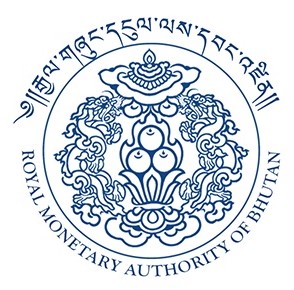 Penalties Rules and Regulations 2019In pursuant to the power vested under the Chapter 11 of the Financial Services Act of Bhutan 2011 and Section 9(f) and (h) of the Royal Monetary Act of Bhutan 2010, the Authority hereby issues the Rules & Regulations for imposition of penalties to the service providers for violation of the provisions specified under these Rules and Regulations. These Rules and Regulations shall come into force from 1st July 2019 and supersede the existing provisions of the Rules and Regulations, Circulars, Guidelines or Notifications pertaining to penalties issued by the Authority.PART – I PRELIMINARYShort TitleThese Rules and Regulations shall be called the Penalty Rules & Regulations 2018.ApplicationThese Rules and Regulations shall apply to:All financial institutions licensed under the Act;Any other financial services providers licensed by or registered with the Authority; andAny person who is subject to or affected by the Acts or existing Rules and Regulations issued by the Authority.Purpose The purpose of these Rules and Regulations is to provide a clear framework for assessing and imposing administrative penalties against financial institutions licensed under the Act, any other financial service providers licensed by or registered with the Authority or any other person who has: Violated any provision of the Acts, existing Rules and Regulations issued under the Acts; and Failed to comply with any directive or order issued by or any condition imposed by the Authority;Enhance the integrity of the banking sector or financial service providers by ensuring that any violation of the Acts and any other Rules and Regulations, directives, circulars and notifications issued by the Authority under the Acts are strictly monitored and penalized as per these Rules and Regulations;Promote full compliance with the Acts and any other Rules and Regulations, directives, circulars and notifications issued by the Authority;Deter financial institutions or regulated entity and any other person from engaging in delinquent acts or omissions; and Provide guidance for the assessment of quantum of administrative penalty to be levied by the Authority.AmendmentThese Rules and Regulations may be amended in part, or in whole, by the Board based on the recommendation of the Management.InterpretationThe Authority to interpret these Rules and Regulations shall vest with the Management/ Executive committee, which, if warranted, may issue such instruction and clarification from time to time.ProvisoAny violation of the new directives, circulars, notifications, guidelines, Rules and Regulations issued by Authority on issues which are not covered under these Penalty Rules and Regulations shall be subjected to penalties as per the decision of the Authority made from time to time.WaiverDepending on the appeal and gravity of violation, the Management shall have the discretionary power to waive the penalty or the Management may submit a proposal for waiver of penalty to the Executive Committee/ Board. General ProvisionThe Authority reserves the right to add any penalties issued from time to time in these Rules and Regulations.PART II – PENALTIESPenalties under the purview of Department of Financial Regulation and SupervisionPenalty Framework for Non-compliance – Financial Services Act of Bhutan 2011Penalty Framework for Non-compliance – Prudential Regulations 2017Penalty Framework for Non-compliance – Microloan Institutions Regulations 2014Penalty Framework for Non-compliance – Rules and Regulations for Deposit- Taking Microfinance Institutions in Bhutan 2016Penalty Framework for Non-compliance – Credit Information Bureau Regulations 2017Penalty Framework for Non-compliance – Marco Prudential Rules and Regulation 2018Penalty Framework for Non-compliance – Guidelines on Housing Loan, Consumer Loan and Transport LoanPenalty Framework for Non-compliance - Rules and Regulations for Insurance & Re-insurance Companies 2018Penalty framework for Non-compliance – Agent Banking Rules and Regulations 2016Penalties under the purview of Department of Macroeconomics Research and StatisticsPenalty Framework for Non-compliance – Monetary Policy Implementation Framework 2018Penalties under the purview of Department of Foreign ExchangePenalty Framework for Non-compliance – Foreign Exchange Rules and Regulations 2018Penalties under the purview of Department of Payment and Settlement SystemPenalty Framework for Non-compliance - Payment and Settlement SystemRules and Regulations 2018 Penalty Framework for Non-compliance -e-Money Issuers Rules and Regulations 2017DefinitionIn these rules and regulations, unless the context otherwise requires:“Act” means the Financial Services Act of Bhutan 2011;“Acts” means the Financial Services Act of Bhutan 2011 and the Royal Monetary Authority Act of Bhutan 2010, wherever applicable under the provisions of the Rules and Regulations;“Authority” means the Royal Monetary Authority of Bhutan as defined by the Royal Monetary Authority Act of Bhutan 2010; “Financial Institutions” means all the Financial Institutions as defined in the Financial Services Act of Bhutan 2011;“Financial Service Provider” means as defined in the Financial Services Act of Bhutan 2011;“Department” means respective Departments under the purview of the Royal Monetary Authority of Bhutan; and“Person” means as defined in the Financial Services Act of Bhutan 2011.Violation Area of Irregularity Penalty Section 34Chief Executive OfficerEvery licensed institution shall appoint a chief executive officer who shall be(a) A natural person; and(b) Resident in Bhutan during the period of his appointment.After the expiry of CEO’s term, new appointment of CEO has to be made within 90 days. Thereafter, any non- compliance after the said period, a fine of Nu. 10,000.00 per day shall be imposed until the compliance.Section 50 Restrictions on ownership of financial institution and investments by financial institutionsNo person shall hold more than the following percentage of interest in shares of a financial institution:(a) In case of an individual, 20 percent,(b) In the case of a company not being a financial institution, 30 percent,(c) In the case of a company being a financial institution, as per the limit provided under section 56 of the FSA 2011, and(d) In case of a foreign financial institution, as per the RMA regulations in line with the foreign direct investment policy.The Authority shall impose a fine of 0.025% of minimum paid-up capital.The FIs shall be given 90 days for compliance. Thereafter, any non- compliance, a fine of Nu. 10,000.00 per day shall be imposed until the compliance.Section 138Penalty for misinformationAny person who knowingly provides the Authority or any other person with information which, in a material particular, is false, misleading or incomplete in purported compliance with a requirement imposed by or under this Act, or otherwise in circumstances in which the personproviding the information intends, or could be reasonably be expected to know, that the information would be used by the Authority for the purpose of exercising its functions under this Act, commits an offence and is liable to an appropriate fine specified by the Authority in the regulations issued by the Authority.The Authority shall impose a fine of 0.025% of minimum paid-up capital.The FIs shall be given 30 days for compliance. Thereafter, any non- compliance, a fine of Nu. 10,000.00 per day shall be imposed until the compliance.Violation Area of Irregularity Penalty Section 1.4 (i) & (ii)Minimum Capital Adequacy RatiosEvery financial institution shall maintain at all times a Capital Adequacy Ratio (CAR) of not less than 10%; andEvery financial institution shall in addition maintain at all times a core capital adequacy ratio of not less than 5%.The Authority shall impose a fine of 0.05 % of the minimum paid-up capital.The FIs shall be given 90 days followed by regulatory intervention. Section 1.14Section 1.14.3Minimum Leverage RatioFinancial institutions shall maintain a minimum leverage ratio of 5%.The Authority shall impose a fine of 0.05% of minimum paid-up capital.The FIs shall be given 90 days followed by regulatory intervention. Section 2.3Restrictions on transactions with related partiesThe Authority shall impose a fine of 0.025% of minimum paid-up capital.The FIs shall be given 90 days for compliance.Thereafter, any non compliance, a fine of Nu. 10,000.00 per day shall be imposed until the compliance.Section 3.3Single Borrower LimitThe Authority shall impose a fine of 0.025% of minimum paid-up capital.The FIs shall be 90 days for compliance. Thereafter, any non- compliance, a fine of Nu. 10,000.00 per day shall be imposed until the compliance.Section 3.5Limit on credit to ten largest counterpartiesThe aggregate of the ten largest exposures of a financial institution to any counterparty or persons defined as single counterparty, shall not at any time, exceed 30% of its total loans (including off-balance sheet exposure).The Authority shall impose a fine of 0.025% of minimum paid-up capital.The FIs shall be given 90 days for compliance. Thereafter, any non- compliance, a fine of Nu. 10,000.00 per day shall be imposed until the compliance.Section 3.6Section 3.6 (b)Consortium FinancingThe amount of loan sanctioned shall not, in anyway, exceed the 25% of total capital fund of a financial institution, except that where the consortium financing arrangement was entered into before the commencement of these rules and regulations.The Authority shall impose a fine of 0.025% of minimum paid-up capital.The FIs shall be given 90 days for compliance. Thereafter, any non- compliance, a fine of Nu. 10,000.00 per day shall be imposed until the compliance.Section 4.6.2Rescheduled Credit FacilityThe Authority shall impose a fine of 0.025% of minimum paid-up capital.Section 5.4.2Statutory Liquidity Requirement RatioEvery financial institution shall, at all times, maintain minimum liquidity in the form of quick assets, in a ratio not less than that set out below:Banks - 20% of total liabilities excluding capital fund and liabilities to the RMA.Non-bank financial institutions - 10% of total liabilities excluding capital fund and liabilities to the RMA.The Authority shall impose a fine of 0.025% of minimum paid-up capital.The FIs shall be given 90 days followed by regulatory intervention. Section 16Reporting RequirementsFor late reporting, the Authority shall impose a fine 0.025% of minimum paid-up capital.Wrong/incomplete Reporting: The Authority shall impose a fine 0 .025% of minimum paid-up capital.The FIs shall be given 15 days for correction.Thereafter, any non- compliance, a fine of Nu. 10,000.00 per day shall be imposed until the compliance.Violation Area of Irregularity Penalty Section 2.1 (e)Loan Limit Loan Limit exceeding Nu.500,000 and/or  provided for personal consumption purposes.The Authority shall impose a fine of Nu.1,000.00.The MFIs shall be given 90 days for compliance.Thereafter, any non- compliance, a fine of Nu. 500.00 per day shall be imposed until the compliance.Section 6Reporting, Inspection and Sanctions.ReportingEvery microloan institution shall get its books of accounts audited and submit a copy of the annual audited accounts to the Authority within three months of the close of the financial year.The Authority shall impose a fine of Nu. 1,000.00. The MFIs shall be given 15 days for compliance.Thereafter, any non- compliance, a fine of Nu. 500.00 per day shall be imposed until the compliance.Report Submission to the AuthorityEvery microloan institution shall, quarterly and within one month of the end of the reporting period, submit to the Authority in the prescribed form information regarding:its loan portfolio including, but not limited to, the number of borrowers, aggregate outstanding loan portfolio, and a breakdown of loans by size;donors/ sponsors, with detail of the funds received.The Authority shall impose a fine of Nu. 1,000.00.The MFIs shall be given 15 days for compliance. Thereafter, any non- compliance, a fine of Nu. 500.00 per day shall be imposed until the compliance.Violation Area of Irregularity Penalty Section 2 (k)Loan Limit Loan Limit exceeding Nu.500,000 and/or  provided for personal consumption purposes.The Authority shall impose a fine of 0.025% of minimum paid-up capital.The DMFIs shall be given 90 days for compliance.Thereafter, any non- compliance, a fine of Nu. 1,000.00 per day shall be imposed until the compliance.Section  4.1.3Capital Adequacy RatioA DMFI shall maintain a minimum capital adequacy ratio of at least 15%.The Authority shall impose a fine of 0.05% of minimum paid-up capital.The DMFIs shall be given 90 days followed by regulatory intervention. Section 5.5Credit to Related Party A DMFI shall not extend credit to any of its related party. The related party shall have the same meaning as defined in the Prudential Rules and Regulations 2016.The Authority shall impose a fine of 0.025% of minimum paid-up capital.The DMFIs shall be given 90 days for compliance.Thereafter, any non- compliance, a fine of Nu. 1,000.00 per day shall be imposed until the compliance.Section 10.2Maximum ExposureLimit on exposure to a single borrower: The maximum number of microloans outstanding to a single borrower and its immediate family members at any time is two.The Authority shall impose a fine of 0.025% of minimum paid-up capital.The DMFIs shall be given 90 days for compliance.Thereafter, any non compliance, a fine of Nu. 1,000.00 per day shall be imposed until the compliance.Section 12Liquidity Requirement All DMFIs shall maintain a Statutory Liquidity Ratio (SLR) of 10 percent of total liabilities excluding capital fundsThe Authority shall impose a fine of 0.025% of minimum paid-up capital.The DMFIs shall be given 90 days for compliance.Thereafter, any non- compliance, a fine of Nu. 1,000.00 per day shall be imposed until the compliance.Section 19Reporting Requirements 19.1 Audit and submission of Accounts The DMFI shall get its books of accounts audited and submit a copy of the annual audited accounts to the Authority within three months of the close of the financial year. 19.2 Submission of Financial Returns For off-site surveillance, the DMFI shall submit the report to the Authority as per the format prescribed by the Authority.For late reporting, the Authority shall impose a fine of Nu. 1,000 per day.Wrong/incomplete Reporting: The Authority shall impose a fine of Nu. 1,000.00 per day.The FIs shall be given 15 days for correction.Thereafter, any non- compliance, a fine of Nu. 1,000.00 per day shall be imposed until the compliance.Violation Area of Irregularity Penalty Section 4 (vi, vii, viii)Functions and Responsibilities of a CIBThe CIB shall:Ensure confidentiality of information relating to a borrower/client at all times;Not share the information reported to a CIB, outside the territory of Bhutan, except provided by the law; and Not Collect, record or process any sensitive personal data, unless authorized by the Authority.The Authority shall impose a fine of Nu 100,000.00.Section 5Reporting of data to a CIBA data provider shall report to a CIB the information and data set out in a file format as defined by a CIB.For late reporting, the Authority shall impose a fine 0.025% of minimum paid-up capital.Wrong/incomplete Reporting: The Authority shall impose a fine 0.025% of minimum paid- up capita of reporting entity.The FIs shall be given 15 days for correction.Thereafter, any non- compliance, a fine of Nu. 10,000.00 per day shall be imposed until the compliance.Section 10Prohibited use of CIB dataData User (as defined in Section 8 of CIB Regulations) shall not obtain and use CIB data, for reasons of offerings or advertising to a potential borrower as to a past borrower.The Authority shall impose a fine of Nu. 100,000.00.Violation Area of Irregularity Penalty Section 3Loan to value and loan to income restrictionsThe Authority shall impose a fine of 0.025% of minimum paid-up capital.The FI’s shall be given 90 days for compliance.Thereafter, any non- compliance, a fine of Nu. 10,000.00 per day shall be imposed until the compliance.Section 4Disclosure Requirements The annual disclosures shall comprise of all items as per section 96 (a) of FSA, 2011 and items specified by section 3.2.2 and section 3.2.3 and format attached in MPR regulation 2015. The Authority shall impose a fine of 0.025% of minimum paid-up capital.Violation Area of Irregularity Penalty Section 6.1 and 6.2 of Guidelines on Commercial Housing Loans and Home LoanSection 5 (iii) & 6 (vi) of Guidelines on Consumer Loans 2014Section 6.1 and 8.5 of Guidelines on Motor Vehicle LoanLTV/LTI violations and loan limitsThe Authority shall impose a fine of 0.025% of minimum paid-up capital.The FIs shall be given 90 days for compliance. Thereafter, any non- compliance, a fine of Nu. 10,000.00 per day shall be imposed until the compliance.Violation Area of Irregularity Penalty Section 28Assets of an insurer not to be mortgaged or chargedAssets of an insurer or reinsurer shall not be mortgaged or subject to any other form of charge or encumbrance without the consent of the Authority. In the absence of this consent being given, any mortgage or charge purportedly registered against the assets shall be void against the rights of a liquidator or creditor in the event of insolvency.The Authority shall impose a fine of 0.025% of minimum paid up capital.The FIs shall be given 90 days for compliance. Thereafter, any non-compliance, a fine of Nu. 10,000.00 per day shall be imposed until the compliance.Violation Area of Irregularity Penalty Section 2.1.2 Regulation and Approval ProcessA bank seeking to conduct its business through an agent shall apply and obtain a prior written approval of the Authority before commencing agent business.The Authority shall impose a fine of 0.025% of minimum paid-up capital.The FIs shall be given 30 days for compliance. Thereafter, any non-compliance, a fine of Nu. 10,000.00 per day shall be imposed until the compliance.Section 4 Agency contract and permissible activitiesThe Authority shall impose a fine of 0.025% of minimum paid-up capital.Section 10Reporting requirementsSubmission of data and statistical returns to the AuthorityThe Authority shall impose a fine of 0.025% of minimum paid-up capital.Violation Area of Irregularity PenaltySection 2. 1 and 2.2Open Market Operations and the Standing FacilitiesFor failure to comply with an obligation referred to in 2.2.1 of the Monetary Policy Implementation Framework, a penalty shall be imposed using the marginal lending facility rate on the day when the non-compliance began plus 1 percentage points. For repeated infringements within 12-month period, the penalty rate increases by a further 1 percentage points for each infringement.For failure to comply with the amount of collateral or cash that the counterparty could not deliver or settle (except for failure addressed in Section 7.2 of the Monetary Policy Implementation Framework), a penalty is calculated by applying a rate equal to marginal lending facility rate plus 1 percentage points, on the number of days that the counterparty could not deliver or settle.Section 2.3 Cash Reserve Ratio (CRR) The Authority shall impose a penalty as determine from time to time on the shortfall amount. In the event of a serious infringement, the Authority may suspend counterparty from participating in OMOs.In exceptional cases, the Authority may suspend counter party from participating in OMOs for any failure to comply with any of the obligations included in the MPIF. Minimum penalty The Authority will impose a minimum penalty of Nu. 10,000.00 where the calculation results in an amount of less than Nu. 10,000.00.Violation Area of IrregularityPenaltyChapter II: Section 6Section 7Import and export of currency, gold, and silverImport and export of currencyImport and export of gold and silverThe amount involved under Section 6(b), (c) and (d) shall be confiscated and may be prosecuted by the relevant agencies, if the act is deemed to be an offence under the laws of Kingdom of Bhutan;The goods involved in the contravention under Section 7(a) shall be confiscated and may be prosecuted by the relevant agencies, if the act is deemed to be an offence under the laws of Kingdom of Bhutan.Chapter IIIAAuthorization to deal in foreign exchangeAn un-authorized person dealing with or transferring foreign exchange shall be liable to a fine not exceeding two times the amount involved in contravention.Chapter IIIBSection 10Section 11Section 12Foreign exchange transactions, exchange rates, and foreign exchange holdings of authorized banksForeign exchange transactions by authorized banksBuying and selling exchange ratesForeign exchange holding of authorized bankAn authorized bank failing to comply with Section 10(a) to (j), Section 11(b) to (c) and Section 12 (a) to (b) shall be impose a fine of 0.025% of minimum paid-up capital and be given 15 days for compliance. Thereafter, any non-compliance, a fine of Nu. 10,000.00 per day shall be imposed until compliance.Chapter IIIC Section 14Section 15Section 16Foreign exchange transactions, exchange rates, and foreign exchange holdings of authorized money changersForeign exchange license of authorized money changersForeign exchange transactions by authorized money changersExchange rateAn authorized money changer shall be imposed a fine not exceeding two times the amount involved in contravention for violation of Section 14 (a) to (d), Section 15(a) to (j) and Section 16(c).Chapter IVSection 18Section 19 International money transfer-servicesInward remittances Outward remittancesAn authorized bank and authorized money transfer agents failing to comply with Section 18(a) to (b) and Section 19, a fine of 0.025% of minimum paid-up capital shall be imposed and be given 15 days for compliance. Thereafter, any non-compliance, a fine of Nu. 10,000.00 per day shall be imposed until compliance.Chapter VSection 21Section 22Payment arrangementsPayments and transfersElectronic fund transfer cards A person shall be imposed a fine equivalent to the amount involved in the contravening Section 21(a) to (g) and Section 22(a) to (d). Chapter VISection 24Section 25Current transactionscurrent transactions with residents of IndiaCurrent transactions with IndiaCurrent transactions with third countriesAn authorized bank failing to comply with Section 24(a) to (d) and Section 25 (a) to (f), a fine of 0.025% of minimum paid up capital shall be imposed and be given 15 days for compliance.Thereafter, any non-compliance, a fine of Nu. 10,000.00 per day shall be imposed until compliance. However, if a person fails to comply with above mentioned Sections, a fine equivalent to the amount involved shall be imposed.Chapter VIBSection 26Section 27Section 28Section 29Section 30Section 31Section 32Section 33Section 34Section 35Section 36Section 37Section 38Section 39Current transactions with resident of third countriesFreight and transportation costTickets for travelOfficial travelBusiness travelMedical-related travelEducation-related travelPrivate travelFamily remittancesInsurance servicesPayment for invisiblesPayment for communication/information and telecommunication servicesImport of permissible raw materials and capital goods in convertible currencyCurrent transactions of the royal government of Bhutan and its agencies and public sector entitiesCurrent transactions for external commercial borrowing and foreign direct investmentAn authorized bank failing to comply with the requirements and exceed the limit prescribed under Section 26 to Section 39, a fine of 0.025% of minimum paid-up capital shall be imposed and be given 15 days for compliance. Thereafter, any non-compliance, a fine of Nu. 10,000.00 per day shall be imposed until compliance.However, if a person fails to comply with the requirements and exceed the limit prescribed under Section 26 to Section 39 and other specific guideline issued by Authority, a fine equivalent to the amount involved shall be imposed.Chapter VIISection 40Section 41Section 42Section 43Capital transactionsInward foreign direct investmentExternal commercial borrowingImmoveable propertyInvestment abroadA person shall be imposed a fine equivalent to the amount involved for contravening Section 40 to Section 43 and may be prosecuted by the relevant agencies, if the act is deemed to be an offence under the laws of Kingdom of Bhutan.Chapter VIIISection 44Section 45Section 46Bank accounts in Bhutan and abroadForeign currency accounts in BhutanDomestic currency accounts in BhutanForeign currency account abroadAn authorized bank failing to comply with the requirements and exceed the limit prescribed under Section 44 to Section 46, a fine of 0.025% of minimum paid-up capital shall be imposed and be given 15 days for compliance. Thereafter, any non-compliance, a fine of Nu. 10,000.00 per day shall be imposed until compliance.However, if a person fails to comply with the requirements and exceed the limit prescribed under Section 26 to Section 39 and other specific guideline issued by Authority, a fine equivalent to the amount involved shall be imposed.Chapter IXSection 48Section 49Section 50Section 51Section 52Records, reporting, provisions of information and inspectionsMaintenance of recordsReporting by authorized banksReporting by authorized money changersReporting by authorized money transfer agentsReporting by othersA person specified by Authority for reporting under Section 49 to Section 52 shall imposed penalty as follows:Late reporting: Authority shall impose a fine of Nu. 10,000.00 per day;Wrong/incomplete Reporting:Authority shall impose a fine of Nu. 10,000.00.The FIs shall be given 15 days for correction; and Thereafter, any non-compliance, a fine of Nu. 10,000.00 per day shall be imposed until compliance.OthersA person shall be liable for a fine, not exceeding two times the amount involved in the transaction or impose an appropriate fine determined by the Authority for:Violating the Foreign Exchange Rules and Regulations 2018;Violating the Foreign Exchange Operational Guidelines 2018; and  Not complying with the directives and notifications issued by the Authority. Where the penalties are not expressly specified under the Foreign Exchange Rules and Regulations 2018 or Foreign Exchange Operational Guidelines 2018, the Authority reserves the right to determine other appropriate penalties.Notwithstanding the Section (a) above, any person found forging documents and aiding illegal transactions shall be dealt with as per the relevant laws of the Kingdom of Bhutan.ViolationArea of IrregularityPenaltySection 2.7Section 2.7.3Section 2.7.6 Subsection 2.7.6.1Subsection 2.7.6.2Section 2.7.7Subsection 2.7.7.1  Subsection 2.7.7.2  Authorization and issuance of payment instruments No payment Service Providers shall introduce any new payment instrument or service without prior written approval of the Authority. No Payment Service Providers shall issue any new payment instrument to a person unless the issuer has: Complied with the requirements set in these rules and regulations; Submitted to the Authority information contained in Form B in full as specified;The Authority may in granting authorization: Require all or any of the documents submitted to be modified and altered as it may deem necessary; Impose such restriction, limitations or conditions as it may deem fit.The Authority shall impose a fine of 0.025% of minimum paid-up capital. Section 4.1.1 Subsection 4.1.1.6Subsection 4.1.1.7Subsection 4.1.1.8Subsection 4.1.1.9Subsection 4.1.1.10Subsection 4.1.1.11The Authority may, from time to time, prescribe to Payment Service Providers, operator of a payment system, participant and other persons, as applicable:Sound and prudent management, administrative and accounting procedures and adequate internal control systems of system and Payment Service Provider;  Appropriate and tested technology; Appropriate security policies and measures intended to safeguard the integrity, authenticity, and confidentiality of data and operating processes;  An adequate business continuity and disaster recovery plan; An effective internal audit function to provide periodic review of the security control environment and critical technology systems; and Such other standards to be complied with by system and payment services provider generally.The FIs and PSPs shall be given a grace period of 180 days for compliance. Thereafter, any non- compliance after the grace period, a fine of Nu. 10,000.00 per day shall be imposed until compliance. Section 6 and subsection thereofPowers to call for returns, documents or other informationFor late reporting, the Authority shall impose a fine of Nu. 10,000.00 per day until compliance.Wrong/incomplete Reporting: The Authority shall impose a fine of Nu. 10,000.00 per day.The FIs shall be given 15 days for correction.Thereafter, any non-compliance, a fine of Nu. 10,000 .00 per day shall be imposed until compliance.Section 8 and Subsection thereofDuties of a Payment Service provider and System ProviderThe Authority shall impose a fine of Nu.1,000.00.ViolationArea of IrregularityPenaltySection 18Section 19 Subsection (i)Subsection (ii) Subsection (iii)Over sight Reporting and NotificationNotwithstanding anything contained in chapter 8 of the FSA, e-Money issuer shall, within ten (10) working days of the end of every calendar month, submit to the Authority the information regarding: the number of e-Money accounts issued by it;the volumes and values of its e-Money transactions; the total of outstanding e-Money balances held by it;liquid assets of e-Money issuer; incidents of fraud, theft or robbery, including at its agents, if any; number of complaints received and analyzed by category and agent location;material service interruptions and major security breaches; detailed information about agents as prescribed under section 17 above; and such other information as may be required by the Authority from time to time.Every e-Money issuer shall get its books of accounts audited and submit a copy of the annual audited accounts to the Authority within one month of the close of the financial/calendar year.Any substantial change or enhancement in the e-Money product which an e-Money issuer intends to introduce must be subject to the approval of the Authority and the e-Money issuer must notify the Authority in writing thirty (30) days prior to the proposed implementation of the change or enhancement. A substantial change or enhancement is one that will expand the scope or change the nature of the e-Money product and may include, among others, the following:additional functionality of the e-Money product such as enabling new e-channels; and changing the payment service providers and other major partners in the business.For late reporting, the Authority shall impose a fine of Nu. 10,000.00 per day.Wrong/incomplete Reporting: The Authority shall impose a fine of Nu. 10,000.00 per day.The e-Money institution shall be given 15 days for correction.  Thereafter, any non-compliance a fine of Nu. 10,000.00 per day shall be imposed until compliance.The Authority shall impose a fine of Nu.1,000.00. The Authority shall impose a fine of 0.025% of minimum paid-up capital.Section 21Subsection (i)Duties of E-Money IssuersEvery e-Money must ensure uninterrupted, high quality performance of the system. It must promptly inform the e-Money holders about any disruption or anticipated disruption in the system.The Authority shall impose a fine of Nu. 1,000.00.General provisionIn case of any non-compliance to the requirements of these e-Money Issuers Rules and Regulations 2017The Authority shall impose a fine of 0.025% of minimum paid-up capital.The e-Money Institutions shall be given 10 days for compliance. Thereafter, any non-compliance, the Authority shall revoke or suspend an authorization/licence.